Εορταστική ατμόσφαιρα στη Λαμία με τη φωταγώγηση του Χριστουγεννιάτικου δένδρουΤην έναρξη της εορταστικής περιόδου σηματοδότησε χθες το βράδυ η φωταγώγηση του Χριστουγεννιάτικου Δέντρου από τον Δήμαρχο Λαμιέων Νίκο Σταυρογιάννη. Στην κατάμεστη πλατεία Πάρκου, παρουσία του Αντιπεριφερειάρχη Φθιώτιδας Ευθύμιου Καραΐσκου,  αντιδημάρχων και δημοτικών συμβούλων, πλήθος κόσμου αντάλλαξαν ευχές για χαρούμενες γιορτές. Εκατοντάδες συμπολίτες μας παρακολούθησαν τη «ζεστή» εκδήλωση υπό τους ήχους και τις  Χριστουγεννιάτικες μελωδίες της Φιλαρμονικής Ορχήστρας του Δήμου Λαμιέων, της χορογραφίας με θέμα την «Άγια Νύχτα» που είχαν ετοιμάσει τα παιδιά των Κ.Δ.Α.Π του Δήμου Λαμιέων, της Χορωδίας του Πνευματικού Κέντρου Σταυρού, του Συλλόγου Επτανησίων και του 6ου Γυμνασίου Λαμίας. Η βραδιά έκλεισε με συναυλία του συγκροτήματος Vegas. Τα Χριστούγεννα στη Λαμία είναι εδώ και οι εκδηλώσεις σε όλη την πόλη συνεχίζονται!                                                                                                            Από το Γραφείο Τύπου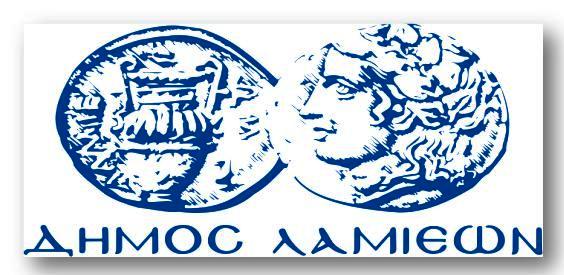 ΠΡΟΣ: ΜΜΕΔΗΜΟΣ ΛΑΜΙΕΩΝΓραφείου Τύπου& Επικοινωνίας           Λαμία, 09/12/2016